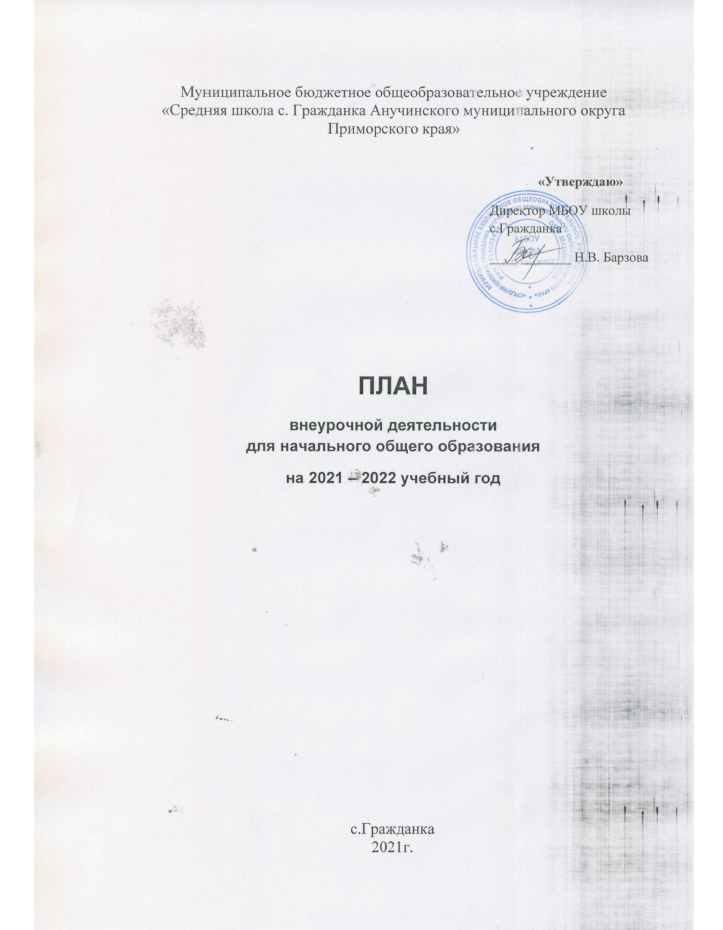 План внеурочной деятельности является организационным механизмом реализации основной образовательной программы начального общего образования школы и определяет содержательное накопление направлений внеурочной деятельности для обучающихся 1-4 классов (перечень программ), время, отводимое на внеурочную деятельность по классам, а также требования к организации внеурочной деятельности.1.     Нормативно-правовая и документальная основа:- ФГОС НОО;- Приказ Министерства образования и науки РФ от 26.11.2010г. №1241 «Внесение изменений в федеральный государственный образовательный стандарт начального общего образования, утвержденный приказом Министерства образования и науки РФ от 6 октября 2009г. № 373» (зарегистрирован в Минюсте России 4 февраля 2011г.);- Приказ Министерства образования и науки РФ » (зарегистрирован в Минюсте России от 12.12.2011г. № 2357) «О внесении изменений вфедеральный государственный образовательный стандарт НОО, утвержденный приказом Министерства образования и науки РФ от 6 октября 2009г. № 373»;- Санитарные правила СанПиН 2.4.2.2821-10 «Снитарно-эпидемиологические требования к условиям и организации обучения в общеобразовательных учреждениях» (постановление Главного санитарного врача России от 29.12.2010 г. № 189, зарегистрированное  в Минюсте России 03.03.2011г. № 189);- Федеральные требования к образовательным учреждениям в части охраны здоровья обучающихся, воспитанников (утверждены приказом Минобрнауки россии от 28 декабря 2010г. № 2106);- Устав МБОУ средней школы с.Гражданка;- Основная образовательная программа НОО МБОУ средней школы с. Гражданк2.   Пояснительная записка     Внеурочная деятельность является составной частью учебно-воспитательного процесса  и одной из форм организации свободного времени учащихся.  Внеурочная деятельность понимается сегодня преимущественно как деятельность, организуемая во внеурочное время для удовлетворения потребностей учащихся в содержательном досуге, их участии в самоуправлении и общественно полезной деятельности. В настоящее время  в связи с переходом на новые стандарты второго поколения  происходит совершенствование внеурочной деятельности.    Настоящая программа создает условия для социального, культурного и профессионального самоопределения, творческой самореализации личности ребёнка, её интеграции в системе мировой и отечественной культур.     Программа педагогически целесообразна, так как способствует более   разностороннему раскрытию индивидуальных способностей ребенка, которые не всегда удаётся рассмотреть на уроке, развитию у детей интереса к различным видам деятельности, желанию активно участвовать в продуктивной, одобряемой обществом деятельности, умению самостоятельно организовать своё свободное время. Каждый вид внеклассной деятельности: творческой, познавательной, спортивной, трудовой, игровой – обогащает опыт коллективного взаимодействия школьников в определённом аспекте, что в своей совокупности даёт большой воспитательный эффект.          Воспитание является одним из важнейших компонентов образования в интересах человека, общества, государства. Основными задачами воспитания на современном этапе развития нашего общества являются:  формирование у обучающихся гражданской ответственности и правового самосознания, духовности и культуры, инициативности, самостоятельности, способности к успешной социализации в обществе.   Внеурочная деятельность является составной частью учебно-воспитательного процесса  и одной из форм организации свободного времени учащихся.  Внеурочная деятельность понимается сегодня преимущественно как деятельность, организуемая во внеурочное время для удовлетворения потребностей учащихся в содержательном досуге, их участии в самоуправлении и общественно полезной деятельности. Правильно организованная система внеурочной деятельности представляет собой ту сферу, в условиях которой можно максимально развить или сформировать познавательные потребности и способности каждого учащегося, которая обеспечит воспитание свободной личности. Воспитание детей происходит в любой момент их деятельности. Однако наиболее продуктивно это воспитание осуществлять в свободное от обучения время.   Часы, отводимые на внеурочную деятельность, используются по желанию учащихся и направлены на реализацию различных форм ее организации, отличных от урочной системы обучения. Занятия проводятся в форме экскурсий, кружков, секций, круглых столов, конференций, диспутов, КВНов, викторин, праздничных мероприятий, классных часов, школьных научных обществ, олимпиад, соревнований, поисковых и научных исследований и т.д.  Посещая кружки и секции, учащиеся прекрасно адаптируются в среде сверстников, благодаря индивидуальной работе руководителя,  глубже изучается материал. На  занятиях руководители стараются раскрыть у учащихся такие способности, как организаторские, творческие, музыкальные, что играет немаловажную роль в духовном развитии подростков.  Внеурочные занятия должны направлять свою деятельность на каждого ученика, чтобы он мог ощутить свою уникальность и востребованность.  Занятия могут проводиться не только учителями общеобразовательных учреждений, но и педагогами учреждений дополнительного образования.   Часы, отведенные на внеурочную деятельность, не учитываются при определении обязательной допустимой нагрузки учащихся, но являются обязательными для финансирования.   В процессе формирования личности, воспитание как целостное воздействие на человека играет определённую роль, так как именно посредством его в сознании и поведении детей формируются основные социальные, нравственные и культурные ценности, которыми руководствуется общество в своей жизнедеятельности. Поэтому от эффективности системы воспитания зависит, в конечном счёте, состояние общественного сознания и общественной жизни.            Воспитательная система школы требует от  педагогического коллектива максимального содействия развитию потенциальных возможностей личности ребёнка, способности к творческой мысли, стремящемуся к духовному самосовершенствованию, независимости, обладающей чувством собственного достоинства, умеющей принимать рациональные решения и нести ответственность за свои поступки.3.   Цель внеурочной деятельности:   Создание  условий для достижения учащимися  необходимого для жизни в обществе социального опыта и формирования принимаемой обществом системы ценностей, создание условий для многогранного развития и социализации каждого учащегося в свободное от учёбы время. Создание воспитывающей среды, обеспечивающей активизацию социальных, интеллектуальных интересов учащихся в свободное время, развитие здоровой,  творчески растущей личности, с формированной гражданской ответственностью и правовым самосознанием, подготовленной к жизнедеятельности в новых условиях, способной на социально значимую практическую деятельность, реализацию добровольческих инициатив.Задачи  внеурочной деятельности:1.      Организация общественно-полезной и досуговой деятельности учащихся совместно  с общественными организациями, ДДТ, театрами, библиотеками, семьями учащихся.2.      Включение учащихся в разностороннюю деятельность.3.      Формирование навыков позитивного коммуникативного общения.4.      Развитие навыков организации и осуществления сотрудничества с педагогами, сверстниками, родителями, старшими детьми в решении общих проблем.5.      Воспитание трудолюбия, способности к преодолению трудностей, целеустремленности  и настойчивости в достижении результата.6.      Развитие позитивного отношения к базовым общественным ценностям (человек, семья, Отечество, природа, мир, знания, труд, культура)-  для формирования здорового образа жизни. Создание условий для эффективной реализации основных целевых образовательных программ различного уровня, реализуемых во внеурочное время.8.     Совершенствование  системы мониторинга эффективности воспитательной работы в школе.9.      Углубление содержания, форм и методов занятости учащихся в свободное от учёбы время.10.  Организация информационной поддержки учащихся.11.  Совершенствование материально-технической базы организации досуга учащихся.4.   Принципы программы:Включение учащихся в активную деятельность.Доступность и наглядность.Связь теории с практикой.Учёт возрастных особенностей.Сочетание индивидуальных и коллективных форм деятельности.Целенаправленность и последовательность деятельности (от простого к сложному).5.   Внеурочная  деятельность организуется                                                                                 по 5 направлениям развития личности:Результаты  внеурочной деятельности Основной формой учёта внеурочных достижений обучающихся является портфолио. Формы внеурочной деятельности: экскурсии, кружки, секции, круглые столы, конференции, диспуты, школьные научные общества, олимпиады, соревнования, поисковые и научные исследования, общественно полезные практики.                                                 При организации внеурочной деятельности аудиторных занятий не должно быть более 50%.                                                                                                                                                      Объём внеурочной деятельности для обучающихся на уровне начального общего образования составляет до 1350 часов. Распределение часов внеурочной деятельности на каждый год начального общего образования осуществляется с учётом интересов обучающихся, их родителей (законных представителей) и возможностей школы, инфраструктуры округа.Распределение часов внеурочной деятельности                                              начального общего образования       Внеурочные занятия в 1-4-х классах проводятся в школе во второй половине дня, после 45-минутной динамической паузы и обеда.     Внеурочные занятия в 1 классах проводятся преимущественно с группой детей, сформированной на базе класса, во 2-4 классах- с учётом выбора учеников и родителей, по отдельно составленному расписанию в расчёте 2 занятия с группой в день непосредственно в школе.    Наполняемость групп при проведении внеурочных занятий составляет 10-15 человек;     Продолжительность занятия внеурочной деятельности в 1 классе составляет 35 минут. Но при этом обязательно учитывается требования СанПиН 2.4.2.2821-10.Кадровые  условия        Организация внеурочной деятельности учащихся осуществляется учителями начальных классов, физической культуры,  а также педагогами  дополнительного образования.       Образовательные программы внеурочной деятельности, реализуемые в МБОУ школе с. Гражданка двух видов: разработанные педагогами школы и педагогами  дополнительного образования в соответствии с требованиями к рабочим программам внеурочных занятий и утверждёнными педагогическим советом.Научно- методическое обеспечение внеурочной деятельностиНаучно- методическая поддержка реализации внеурочной деятельности осуществляется через:   -  изучение Интернет- ресурсов и методических пособий;                                                                    - повышение квалификации педагогов.Материально- техническое обеспечение      Для реализации внеурочной деятельности в рамках ФГОС  в школе имеются необходимые условия: занятия в классах, реализующих ФГОС,  имеется столовая, школа располагает спортивным залом, спортивной площадкой, музыкальной техникой, мультимедийным оборудованием, компьютерным классом.План внеурочной деятельности для 1 классаПлан внеурочной деятельности для 2,3,4  классаНаправлениеРешаемые задачиСпортивно-оздоровительноеВсесторонне гармоническое развитие личности ребенка, формирование физически здорового человека, формирование мотивации к сохранению и укреплению здоровья.ОбщекультурноеРазвитие эмоциональной сферы ребенка, чувства прекрасного, творческих способностей, формирование коммуникативной и общекультурной компетенций.Духовно-нравственноеПривитие любви к Отечеству, малой Родине, формирование гражданской ответственности, чувства патриотизма, формирование позитивного отношения к базовым ценностям общества, религии своего народа.ОбщеинтеллектуальноеОбогащение запаса учащихся языковыми знаниями , способствование формированию мировоззрения, эрудиции, кругозора.СоциальноеФормирование таких ценностей как познание, истина, целеустремленность, социально- значимой деятельности.Школьник знает и понимает общественную жизнь (1 класс)Школьник ценит общественную жизнь (2-3 классы)Школьник самостоятельно действует в общественной жизни              (4 класс)Приобретение школьником социальных знаний (об общественных нормах, об устройстве общества, о социально одобряемых и неодобряемых формах поведения в обществе и т.п.), понимание социальной реальности и повседневной жизни.Формирование позитивных отношений школьников к базовым ценностям общества (человек, семья, Отечество, природа, мир, знание, труд, культура).Получение школьником опыта самостоятельного социального действия.№Вид деятельности1 класс2 класс3 класс4 класс1.Внеурочная деятельность10 часов10 часов10 часов10 часов2.Учебные недели33343434Количество часов за годКоличество часов за год330 часов340 часов340 часов340 часовИтогоИтого1350 часов1350 часов1350 часов1350 часовНаправления внеурочной деятельностиФормы организации внеурочной деятельностиНазвание программыКоличествочасов по классамСпортивно-оздоровительноеКружокФутбол2Духовно-нравственноеКружокКраеведение1ОбщеинтеллектуальноеКружокГрамотей1ОбщекультурноеКружокУмелые руки1ОбщекультурноеКружокВолшебный фоамиран2СоциальноеКружокРДШ2СоциальноеКружокВесёлый светофорик1Количество часов в неделю         Количество часов в неделю         Количество часов в неделю            1033 недели 33 недели 33 недели 330Направления внеурочной деятельностиФормы организации внеурочной деятельностиНазвание программыКоличествочасов по классамСпортивно-оздоровительноеКружокВолейбол 2Спортивно-оздоровительноеКружокФутбол2Духовно-нравственноеКружокКраеведение1ОбщеинтеллектуальноеКружокГрамотей1ОбщекультурноеКружокУмелые руки1ОбщекультурноеКружокВолшебный фоамиран2СоциальноеКружокВесёлый светофорик1Количество часов в неделю         Количество часов в неделю         Количество часов в неделю            1033 недели 33 недели 33 недели 340